Об утверждении муниципальной программы Сутчевского сельского поселения Мариинско-Посадского района Чувашской Республики «Комплексное развитие систем коммунальной инфраструктуры Сутчевского сельского поселения Мариинско-Посадского района» на 2021-2025 годыВ соответствии с  Федеральным Законом Российской федерации от 06.10.2003г. №131-ФЗ «Об общих принципах организации местного самоуправления в Российской Федерации», постановлением Правительства РФ от 14.06.2013г. № 502 «Об утверждении требований к программам комплексного развития систем коммунальной инфрасруктуры постановлением администрации  Сутчевского сельского поселения Мариинско-Посадского района Чувашской Республики, от 07.12.2016 № 107 «Об утверждении Порядка разработки, реализации и оценки эффективности муниципальных программ Сутчевского сельского поселения Мариинско-Посадского района Чувашской Республики», администрация Сутчевского сельского поселения Мариинско-Посадского района Чувашской Республики постановляет:1. Утвердить прилагаемую муниципальную программу, паспорт программы Сутчевского сельского поселения Мариинско-Посадского района Чувашской Республики «Комплексное развитие систем коммунальной	 инфраструктуры Сутчевского сельского поселения Мариинско-Посадского района» на 2021–2025 годы (далее – муниципальная программа).2.  Признать утратившим силу постановление администрации от 18.05.2015 № 23/1 «Об утверждении муниципальной программы «Комплексное развитие систем коммунальной	 инфраструктуры Сутчевского сельского поселения Мариинско-Посадского района» на 2015-2019 годы.3. Настоящее постановление вступает в силу с момента его официального опубликования в муниципальной газете «Посадский вестник».4. Контроль за исполнением настоящего постановления оставляю за собой.Глава Сутчевского сельского поселения                                             С.Ю. Емельянова                                                                                                                                         УТВЕРЖДЕНАпостановлением администрацииСутчевского сельского поселения Мариинско-Посадского района Чувашской Республикиот  26.04.2021г.  № 33   Муниципальная программа Сутчевского сельского поселения Мариинско-Посадского района Чувашской Республики«Комплексное развитие систем коммунальной инфраструктуры Сутчевского сельского поселения Мариинско-Посадского района» на 2021-2025 годыПАСПОРТ  Муниципальной программы Сутчевского сельского поселения      Комплексное развитие систем коммунальной инфраструктуры                                            1. ОБЩИЕ ПОЛОЖЕНИЯПрограмма «Комплексное развитие систем коммунальной инфраструктуры Сутчевского  сельского поселения Мариинско-Посадского района Чувашской Республики на 2021-2025 годы» разработана в соответствии с требованиями Федерального закона от 06.10.2003 N 131-ФЗ «Об общих принципах организации местного самоуправления в Российской Федерации» и Федерального закона от 30.12.2004 N 210-ФЗ «Об основах регулирования тарифов организаций коммунального комплекса».Задачи и мероприятия программы определены с учетом послания Главы Чувашской Республики депутатам Государственного Совета Чувашской Республики, предложений главы администрации Мариинско-Посадского района, а также стратегических задач развития района.1.1. Краткая характеристика Сутчевского  сельского поселенияГеографическое положение Сутчевского  сельского поселения обуславливает действие двух противоречивых факторов: с одной стороны, расположение Сутчевского  сельского поселения  вблизи города Новочебоксарск, является фактором, способствующим развитию территории и ее дальнейшей интеграции в хозяйственный комплекс Чувашии; с другой стороны: слабо развита промышленность в  районе, что снижает инвестиционную привлекательность района.Экологическая обстановка на территории в силу относительной близости от крупных промышленных комплексов достаточно неблагоприятна.Территория Сутчевского  сельского поселения  имеет развитую овражно-балочную сеть.Климат континентальный, с теплым, иногда жарким летом и умеренно холодной, продолжительной, снежной зимой.Абсолютный минимум самого холодного месяца января равен –42 С, самого жаркого июля +37 С.Продолжительность отопительного периода – 7 месяцев (октябрь-апрель).Толщина снежного покрова в среднем достигает . В наиболее снежные зимы толщина снегового покрова может достигать , а под кронами деревьев до .В течение года преобладают западные, юго-западные и юго-восточные ветры. В холодный период наряду с юго-восточными и южными ветрами, увеличивается повторяемость ветров юго-западных и западных направлений. Средняя годовая скорость ветра составляет 4,2 м/сек.Среднегодовое количество осадков составляет .Средняя глубина промерзания почвы составляет , наибольшая – 1,6 м, наименьшая – 0,43 м.1.2. Охрана окружающей средыВ соответствии с комплексной программой социально-экономического развития Сутчевского  сельского поселения Мариинско-Посадского района Чувашской Республики на 2021-2025 годы предусматриваются инвестиции, направленные на охрану окружающей среды и рациональное использование природных ресурсов на реконструкцию сооружения биологической очистки в деревне Сутчево.В составе очистного сооружения имеется канализационная сеть от социальных объектов и многоквартирных жилых домов. В настоящее время очистное сооружение не действует.Строительство мусоросборной площадки позволит улучшить санитарно-эпидемиологическую и экологическую обстановку в Сутчевском сельском поселении.Основные действия службы экологического контроля должны быть направлены на взаимодействие с субъектами хозяйственной деятельности по проблемам охраны окружающей среды, осуществления природоохранительных мероприятий, позволяющих сократить количество выбрасываемых в атмосферный воздух вредных веществ и сброса загрязненных сточных вод.В прогнозируемом периоде основными направлениями деятельности по обеспечению экологической безопасности будут: -экологически безопасное размещение производительных сил;-модернизация технологических процессов;-обеспечение населения питьевой водой нормативного качества;-охрана и рациональное использование земельных ресурсов.1.3. Санитарная очистка территории районаВ настоящее время сбор ТБО в сельском поселении  осуществляется централизованно, автотранспортом ООО «ЭКО Центр» согласно договора.На территории поселения имеются контейнерные площадки для складирования ТБО в д. Сутчево - 10, в д. Ящерино - 8, в д. Большое Маклашкино - 4, в д. Малое Маклашкино - 3, в д. Юрьевка - 1.Организационный план по санитарной очистке территории1.4. Водопроводно-канализационное хозяйствоВодоснабжение и водоотведение.В состав Сутчевского  сельского поселения входят 5 населенных пунктов.  В сельском поселении  проживает около 987  человек. Одной из приоритетных проблем Чувашской Республики является обеспечение населения республики питьевой водой нормативного качества и в достаточном количестве, решение которой необходимо для сохранения здоровья, улучшения условий деятельности и повышения уровня жизни населения. В сфере водоснабжения  в Сутчевском  сельском поселении обслуживающей организации нет. Планируется передача объектов водоснабжения Сутчевского  сельского поселения. В Сутчевском сельском поселении всего 3 источника централизованного водоснабжения (артскважин). Общая протяженность уличных водопроводных сетей 8,4 км.Источники централизованного водоснабжения относятся к подземным, водоочистке не подвергаются.Удельный вес населения, пользующегося питьевой водой из источников централизованного водоснабжения составляет 71%, из децентрализованного – 29%.  Из года в год продолжает ухудшаться санитарно-техническое состояние источников как централизованного, так и децентрализованного водоснабжения.Водопроводные сети и сооружения  кроме д. Сутчево, имеют различную степень износа: водопроводы – 70-80%, водонапорные башни – 60-80%. Показатели качества питьевой воды из источников централизованного водоснабжения таковы: удельный вес неудовлетворительных проб составляет 8,5%. Удельный вес неудовлетворительных проб по микробиологическим показателям составляет 3,4%. Сроки эксплуатации многих водопроводных сетей истекли, замена водопроводных сетей из года в год не осуществляется.В целом ряде случаев высокая степень износа артезианских скважин, водопровода и оборудования приводит к ситуациям, сопряженным с риском возникновения техногенных аварий. Аварийность на водопроводных сетях не превышает 1 аварии на  сетей в год.Ликвидация последствий аварийных повреждений в условиях сельской прокладки вызывает в ряде случаев затраты, превосходящие стоимость прокладки новых трубопроводов, а также к ухудшению качества питьевой воды.Решение задачи улучшения обеспечения населения питьевой водой в достаточном количестве и нормативного качества предусматривается за счет следующих мероприятий:- реконструкция системы водоснабжения  д. Большое Маклашкино  протяженностью 2,799 км;- капитальный ремонт водонапорной башни в д. Малое МаклашкиноПредполагаемая стоимость реконструкции (строительства) и капитального ремонта объектов водоснабжения составляет – 13 230 000 рублей.Организационный план по водоснабжению1.5. ЭлектроснабжениеЭлектроснабжение потребителей  Сутчевского  сельского поселения Мариинско-Посадского района осуществляется от Чувашской энергосистемы через опорную подстанцию 220/110/35/10 кВ «Мариинской Посад», мощностью трансформаторов 2x16МВА.Трасса ВЛ-35-220кВ в удовлетворительном состоянии, опоры железобетонные и деревянные.Существующая схема высоковольтных электрических сетей обеспечивает надежное электроснабжение Сутчевского сельского поселения. Основной проблемой является изношенность распределительных электрических сетей 0,4-10 кВ, которые находятся в неудовлетворительном состоянии из-за недостатка финансирования.В Сутчевском сельском поселении требует замены 50% электрических опор.Электроснабжение новых улиц поселения завершена. 1.6. Теплоснабжение	   Отопление социальных объектов и жилых домов в Сутчевском сельском поселении  осуществляется природным газом с индивидуального газового котла. Уровень газификации жилых домов 75-80 %. В остальных жилых домах отопление печное.Решение задачи  осуществления природным газом с индивидуального газового котла  предусматривается за счет следующих мероприятий:- осуществление строительства централизованного газоснабжения, водоснабжения и водоотведения вновь застраиваемых улиц  деревень;3. СОДЕРЖАНИЕ ПРОБЛЕМЫ И ОБОСНОВАНИЕ НЕОБХОДИМОСТИ ЕЕ РЕШЕНИЯ В результате хронического недоремонта современное состояние объектов коммунальной инфраструктуры Сутчевского  сельского поселения  характеризуется высокой степенью износа основного и вспомогательного оборудования (для большинства объектов процент износа составляет от 60% до 90%). При этом от 25 % до 45 % инженерных коммуникаций сельского поселения отслужили нормативный срок.Следствием высокой степени износа оборудования являются сверхнормативные потери в сетях, низкий коэффициент полезного действия энергооборудования, повышенная аварийность.В создавшихся условиях вопросы технической политики, внедрения новых технологий и материалов, энергоснабжения отодвигаются на последний план. Основной задачей коммунального комплекса становится обеспечение минимально необходимой устойчивости (прохождение очередного отопительного сезона без больших аварий).Основная причина недостаточного финансирования ремонтных работ и модернизации оборудования состоит в том, что тарифы на коммунальные ресурсы являются экономически обоснованными отчасти формально. Амортизационные отчисления занижены из-за отсутствия реальной оценки имущества, в тарифах не в полном объеме учитываются затраты на эксплуатацию значительного числа объектов. Отсутствие обоснованных программ развития коммунальной инфраструктуры поселения не позволяет рассчитывать на инвестиционную составляющую. Но главный фактор, не позволяющий установить действительно экономически обоснованные тарифы,- низкий уровень доходов населения.Коммунальный комплекс ежегодно требует увеличения денежных средств для своего функционирования. Параллельно с этим обостряются негативные тенденции – рост степени износа основных фондов, числа аварийных ситуаций и инцидентов, платежей потребителей за коммунальные услуги. Стало очевидным, что нормализация ситуации невозможна без изменения традиционных подходов, сложившихся в коммунальном комплексе поселения и опирающихся на бюджетное финансирование.Качественные изменения названных тенденций могут быть достигнуты комплексом мероприятий, направленных на устойчивое развитие отрасли на основе коммерческих инвестиций. Такие масштабные изменения принципов развития отрасли целесообразно реализовать в рамках республиканской целевой программы.IV. ЦЕЛИ И ЗАДАЧИ ПРОГРАММЫ	Задача обеспечения инвестиционной привлекательности коммунального комплекса поселения в рамках настоящей Программы решается определением оптимального варианта коммунальной инфраструктуры, разработкой проектов модернизации, реконструкции и строительства коммунальных объектов, подготовкой документов по обоснованию инвестиций.Кроме предложения коммерчески привлекательного проекта для потенциального инвестора должны быть решены проблемы гарантий возврата и прибыльности вложенных средств. Эта задача решается организационными мероприятиями, включающими в себя долгосрочный договор аренды или доверительного управления коммунальным имуществом, программу комплексного развития систем коммунальной инфраструктуры муниципального образования, утвержденную его представительным органом.Таким образом, основными задачами настоящей Программы являются:1. Разработка проектов оптимизации коммунальной инфраструктуры Сутчевского  сельского поселения.2. Модернизация технической инфраструктуры коммунального комплекса поселения  на основе привлечения коммерческих инвестиций.V. ЭТАПЫ РЕАЛИЗАЦИИ ПРОГРАММЫВыполнение поставленных задач в соответствии с основными принципами их решения осуществляется поэтапно и основывается на реализации комплексов первоочередных и долгосрочных мероприятий.На первом этапе (2021 г.) планируется:- подготовка проектно - сметной документации на реконструкцию, строительство и капитальный ремонт объектов коммунальной инфраструктуры за счет средств местного бюджета и внебюджетных средств. На втором этапе (2021-2025 годы) планируется:- строительство, реконструкция и капитальный ремонт объектов коммунальной инфраструктуры за счет средств федерального, республиканского, местного бюджетов и внебюджетных средств. Данной Подпрограммой определены оптимальные варианты модернизации коммунальной инфраструктуры Сутчевского  сельского поселения Мариинско-Посадского района, направленные на достижение финансово - сбалансированного состояния, при котором поселение содержит и развивает инфраструктуру за счет собственных средств, не используя (или минимизируя) помощь вышестоящих бюджетов.Таким образом, приводятся в соответствие уровни технического благоустройства поселения и уровень их социально - экономического развития. На основании программы комплексного развития систем коммунальной инфраструктуры в течение 2021 года в Сутчевском сельском поселении Мариинско-Посадском районе будет разработана документация по обоснованию инвестиций на каждый объект коммунальной инфраструктуры, подлежащей модернизации, реконструкции или новому строительству.Перечисленные работы в полном объеме финансируются из средств федерального, республиканского, местного бюджетов и внебюджетных источников. Соответствующие затраты запланированы в размере 13230000 рублей.VI. ОСНОВНЫЕ ПРИНЦИПЫ И ТРЕБОВАНИЯ К РЕШЕНИЮ ЗАДАЧ ПРОГРАММЫПри разработке программы учтены следующие принципы:1. Программа:- основана на программе социально - экономического развития поселения;- направлена на обеспечение соответствия уровня технического благоустройства поселения и уровня его социально - экономического развития;- целесообразна с точки зрения поселения в целом, а не с точки зрения интересов организации, которая в данный момент эксплуатирует объекты коммунальной инфраструктуры населенного пункта,2. Заказчиком программы является Администрация Сутчевского  сельского поселения Мариинско-Посадского района Чувашской Республики.3. Критерии для выбора технических решений и очередности реализации мероприятий программы устанавливаются на основе анализа следующих показателей:- степень амортизации (первоочередной модернизации подлежат сети и отдельные элементы коммунального оборудования, срок эксплуатации которых превысил нормативный, а также теплоэнергетическое оборудование, имеющее коэффициент полезного действия менее 80%);- объем затрат при эксплуатации объекта инфраструктур;- количество потребителей - получателей жилищно - коммунальных услуг от модернизируемого объекта;- экологический эффект от мероприятия.4. Дополнительные технические требования к мероприятиям программы.Принимая во внимание наибольший удельный вес платежей за тепловую энергию в общей структуре платежей населения за жилищно - коммунальные услуги, основное внимание уделяется модернизации систем теплоснабжения поселений с определением оптимального использования схемы централизованного теплоснабжения или применение автономных и индивидуальных источников теплоснабжения жилых домов (квартир) и объектов соцкультбыта. Кроме того, предусмотрены мероприятия по повышению эффективности источников теплоснабжения, энергосбережению, уменьшению потерь при транспортировке тепла.Подпрограммой устанавливается необходимость проведения мероприятий по энергоснабжению при производстве, транспортировке и потреблении энергоресурсов, стимулирования установки приборов коммерческого учета воды, прежде всего, индивидуального (поквартирного) пользования.VII. РЕСУРСНОЕ ОБЕСПЕЧЕНИЕ ПРОГРАММЫИмеется предварительная информация о составе и объемах работ, необходимых при проведении в нормативное состояние существующих объектов коммунальной инфраструктуры поселения. Проведенным анализом была определена стоимость работ по укрупненным сметным расценкам, в том числе:- приведение в нормативное состояние систем водоснабжения и водоотведения поселений (в т.ч. очистных сооружений) 15230000 тыс. рублей.Финансирование настоящей программы предусматривается осуществлять за счет федерального, республиканского и местных бюджетов, внебюджетных источников.Подпрограммой определено, что средства местного и внебюджетных источников направляются на изготовление проектно - сметной документации на строительство, реконструкцию, капитальный ремонт мероприятий, отраженных в таблице. Средства федерального и республиканского бюджетов будут направлены на осуществление мероприятий, изложенных в таблице.VIII. УПРАВЛЕНИЕ ПРОГРАММОЙ, ФОРМЫ И ПОРЯДОК ОСУЩЕСТВЕНИЯ КОНТРОЛЯ НАД ЕЕ РЕАЛИЗАЦИЕЙ.	Ответственным за реализацию программы является глава Сутчевского  сельского поселения Мариинско-Посадского района.IX. ОЖИДАЕМЫЕ СОЦИАЛЬНО - ЭКОНОМИЧЕСКИЕ (ЭКОЛОГИЧЕСКИЕ) РЕЗУЛЬТАТЫ ОТ РЕАЛИЗАЦИИ ПРОГРАММЫРеализация программы по развитию систем   водоснабжения,  водоотведения и газификации позволит:1) обеспечить возможность подключения к системам газоснабжения, водоснабжения и водоотведения объектов жилищного и гражданского строительства на территории муниципального образования на период 2021-2025 годов; 2) обеспечить устойчивую работу систем водоснабжения и водоотведения с учетом возрастающего количества потребляемой воды и приема стоков для вновь застраиваемых и реконструируемых объектов;3) осуществить строительство централизованного газоснабжения, водоснабжения и водоотведения вновь застраиваемых улиц  деревень;
           1) отремонтировать  водопроводные сети;
           2) снизить степень износа основных фондов предприятия на 20 %;
           3) снизить аварийность на водопроводных сетях;
           4) уменьшить потери при транспортировке воды до потребителей на 2,7%;
           5) обеспечить надежность и бесперебойность работы объектов водоснабжения и водоотведения;
           6) улучшить качественные показатели услуг водоснабжения и водоотведения;
           7) снизить эксплуатационные расходы на электричество (не менее 5,3 %), требуемое для перекачки;
           8) исключить возможность срыва водоснабжения и водоотведения в  населенных пунктах поселения из-за поломки оборудования;
            9) обеспечить требование всех экологических нормативов  в связи с применением новых эффективных технологий очистки сточных вод и обработки осадка; 
            10) осуществить выполнение природоохранных и энергосберегающих мероприятий;
            ЧĂВАШ РЕСПУБЛИКИСĔнтĔрвĂрри РАЙОНĚКУКАШНИ ЯЛ ПОСЕЛЕНИЙĚНАДМИНИСТРАЦИЙĚЙЫШĂНУ2021.04.26   33 №Кукашни ялě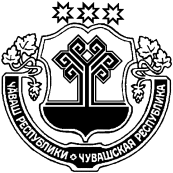 ЧУВАШСКАЯ РЕСПУБЛИКА
МАРИИНСКО-ПОСАДСКИЙ РАЙОНАДМИНИСТРАЦИЯСУТЧЕВСКОГО СЕЛЬСКОГОПОСЕЛЕНИЯПОСТАНОВЛЕНИЕ26.04.2021 № 33  деревня СутчевоОтветственный исполнитель:Администрация Сутчевского сельского поселения Мариинско-Посадского района Чувашской РеспубликиДата составления проекта Муниципальной  программы:18 марта 2021 годаНепосредственный исполнитель Муниципальной программы:Глава Сутчевского сельского поселения Мариинско-Посадского района Чувашской Республики (тел. 32-2-33)Наименование программы Программа комплексного развития систем коммунальной инфраструктуры Сутчевского  сельского поселения на 2021-2025 годыЗаказчик программыАдминистрация Сутчевского  сельского поселенияОсновные разработчикипрограммыАдминистрация  Сутчевского  сельского поселенияИсполнителимероприятий программыАдминистрация  Сутчевского  сельского поселенияЦели программыповышение надежности работы систем водоснабжения  и                                                     водоотведения,  обеспечение санитарного благополучия, промышленной и       экологической безопасности; повышение качества очистки питьевой воды  и сточных вод,  увеличение пропускной способности сетей водоснабжения и     водоотведения;внедрение мероприятий по повышению эффективности использования энергоресурсов и ежегодное снижение затрат   бюджетной сферы на оплату топливно-энергетических ресурсов.Задачи программы реконструкция существующих объектов водоснабжения и водоотведения; сокращение эксплуатационных затрат  на отпуск питьевой воды и оказание  услуг водоотведениясокращение потерь по воде на 8%; надежная и безопасная эксплуатация систем теплоснабжения поселения.Сроки реализации программы2021-2025 годыОсновные мероприятий - реконструкция систем водоснабжения, установка станций управления, установка приборов учета воды.  - газификация индивидуальных жилых домов.Источники финансирования программы  - плата за подключение к сетям инженерно-технического обеспечения;  - внебюджетные инвестиции;  - софинансирование средств республиканского бюджета и местного бюджета   - средства федерального бюджета.Ожидаемые результаты  выполнения программыобеспечение требуемого уровня надежности работы водозаборных сооружений;обеспечение требуемого уровня надежности работы напорных коллекторов;обеспечение надежности очистки питьевой  и сточной воды;обеспечение надежности утилизации осадка с очистных сооружений водоснабжения;создание требуемого резерва по сооружениям водопровода;обеспечение санитарного благополучия населения, промышленной и экологической безопасности;модернизация источников тепла, эффективное использование энергоресурсов, уменьшение количества тепловых потерь, повышение уровня жизнеобеспечения объектов социальной сферы обеспечение населения Сутчевского  сельского поселения природным газом. Контроль за ходом реализации программы Контроль за исполнением программы осуществляет Администрация  Сутчевского  сельского поселения Мариинско-Посадского района Чувашской Республики№п/пМероприятияЭтапы реализацииЭтапы реализацииЭтапы реализацииЭтапы реализацииЭтапы реализации№п/пМероприятия202120222023202420251.реконструкция канализационной системы  в деревне Сутчево + №п/пМероприятияЭтапы реализацииЭтапы реализацииЭтапы реализацииЭтапы реализацииЭтапы реализации №п/пМероприятия202120222023202420251.Обследование существующей системы 
 водоснабжения+++++2.Реконструкция системы водоснабжения д. Большое Маклашкино протяженностью 2,799 км;+3.Реконструкция канализационной системы протяженностью 2,0 км.+4.Капитальный ремонт водонапорной башни в д. Малое Маклашкино+